ЕСЛИ ПОМОЩЬ НУЖНА СЕГОДНЯ И СЕЙЧАС…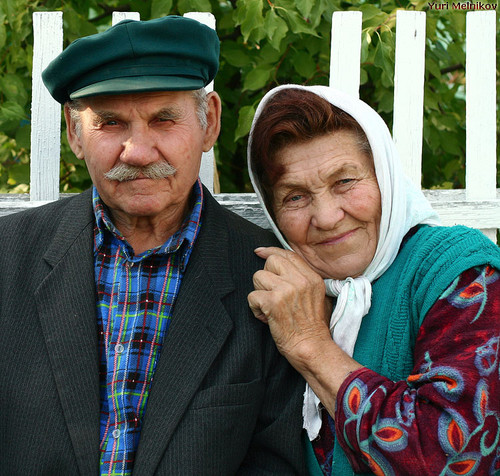 Вы уже сами давно родители, но на Вашем попечении находятся престарелые родственники. Оформление в дом–интернат для престарелых и инвалидов — актуальная проблема в наше нестабильное время. Конечно, рядом с близкими людьми все невзгоды перенести проще, но что делать, если не у всех есть возможность находится всегда рядом.А частенько помощь нужна сегодня и сейчас! У некоторых возникает вопрос: как оформить пожилого человека в дом- интернат, где ему всегда окажут медицинскую помощь, и  он не будет обделен общением со своими ровесниками. Куда обращаться и какие документы потребуются? Престарелому человеку, которому нужно место в специализированном интернате, нужно подать заявление в учреждение «Шкловский районный центр социального обслуживания населения».Потребуются: - паспорт гражданина Республики Беларусь (вид на жительство в Республике Беларусь); - заключение врачебно–консультативной комиссии;- выписка из медицинской карты; - документ, подтверждающий право на льготы;- две фотографии 30*40 мм.	Учреждение «Шкловский районный центр социального обслуживания населения»: - запрашивает сведения о месте жительства и составе семьи;- запрашивает справку о находящихся в собственности гражданина жилых помещениях в соответствующем населенном пункте (при предоставлении документа, подтверждающего внесение платы за выдачу такой справки);- запрашивает справку о размере получаемой пенсии, копию заключения медико-реабилитационной экспертной комиссии об инвалидности.После того, как весь пакет документов готов, он передается в комитет по труду, занятости и социальной защите Могилевского облисполкома, который тщательно обследует ситуацию: условия проживания заявителя, отношения с родственниками, их наличие. Если все факторы, на основании которых  дано заключение, обоснованы, -  выдается путевка.Справки можно получить по телефону 95-533 или по адресу г. Шклов, ул. Почтовая, 31.